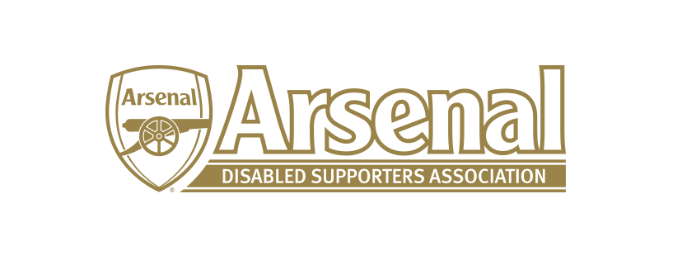 Arsenal Disabled Supporters’ AssociationNotice is hereby given that there will be a meeting of Arsenal Disabled Supporters’ Association on Thursday 23rd January 2017 at 7.30pm via Skype.Committee	Anthony Joy (Chairman)	Anne Hyde (Secretary)	Nicole Evans (Treasurer)	Ozi Kemal (Media Officer)	Allan Mabert	Bob Greig	Redmond KayeAgendaApologies for absenceApproval of minutes of previous meeting (does not apply to first meeting)Matters arising from previous meeting (does not apply to first meeting)Introduction of committee members (All)Communication (AJ)Approval of Constitution (All)Short / Medium / Long Term Plans Ideas (All)Website (OK) Feedback (All)Ideas (All)Finance (NE)Bank AccountFunds from previous ADSA - update (AH)Membership (AH)Membership updateAnnual Fee Correspondence (AH)Email from Barbara Grover re ThomasEmail from Gail TomlinsonSuggestions made by SupportersTickets need to show where the disabled entrance is for their seatSupporters using the car park can use Club Level after the match onlyOfficial Arsenal Supporters’ Club Scheme Update (AH)Benefits (AH)NewsletterFeedback on December Newsletter (All)Suggestions for February Newsletter (All)AGM Date / Time / VenueAny Other BusinessSuggested improvements for Visually Impaired at The Emirates (AM)Date of Next Meeting